附件1. 毕业论文培训课程报名流程与操作说明（一）登录1、登录学生按照注册时填写的手机号与密码登录系统；2、报名提醒考生登录系统并接收到课程报名消息提醒：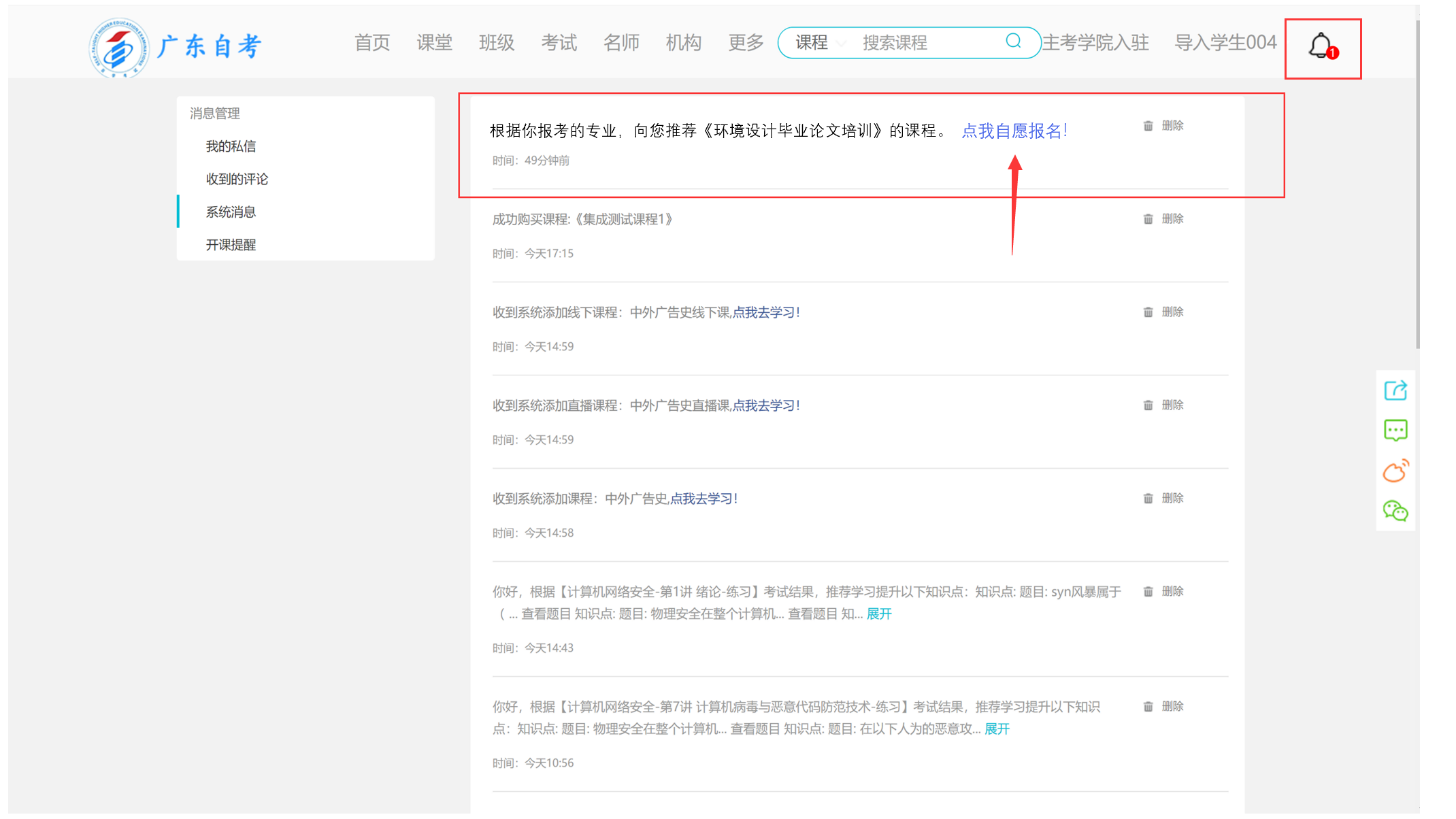 3、报名点击 “点我自愿报名”进入相应培训课程报名主页：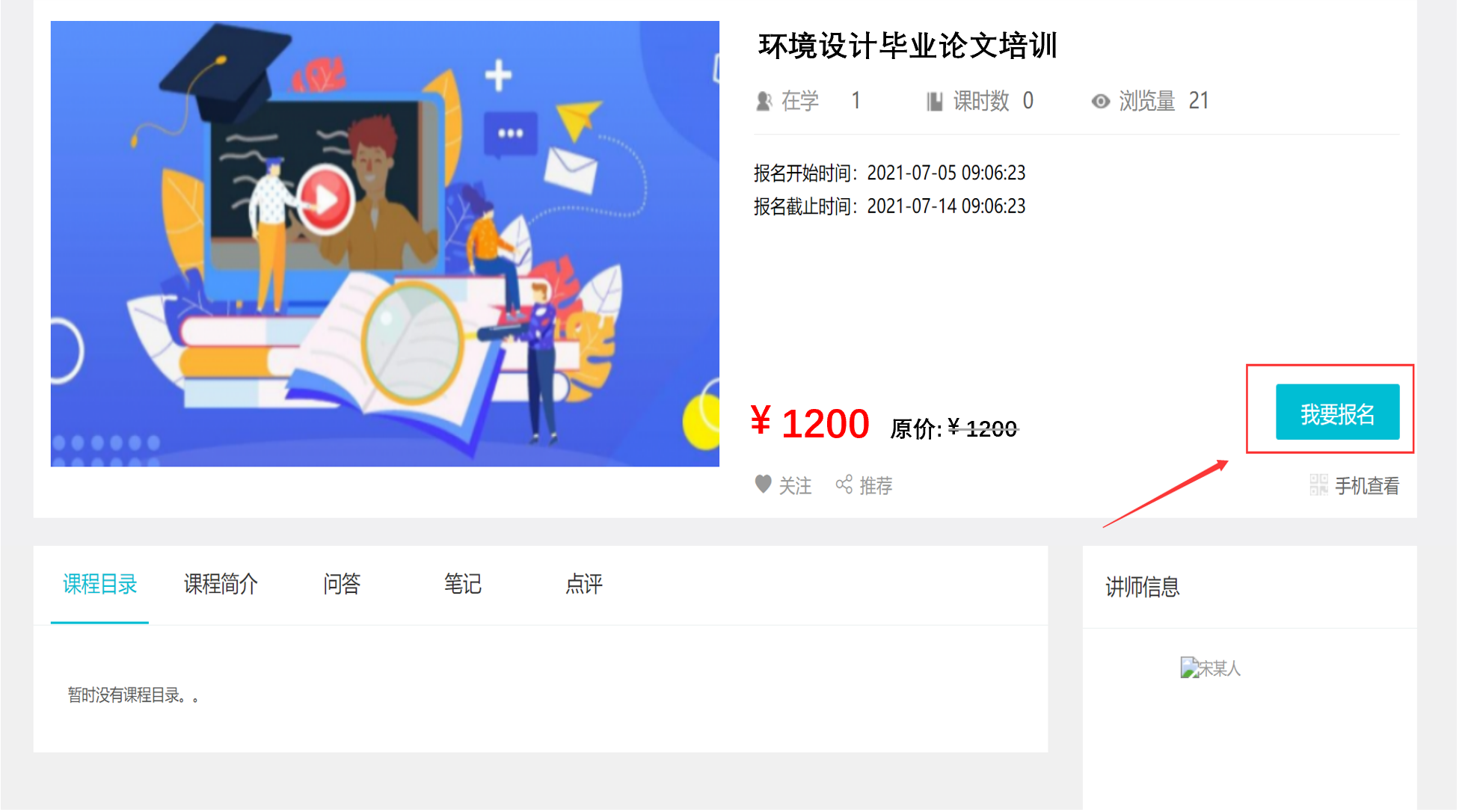 确定课程报名订单，并点击“立即报名”：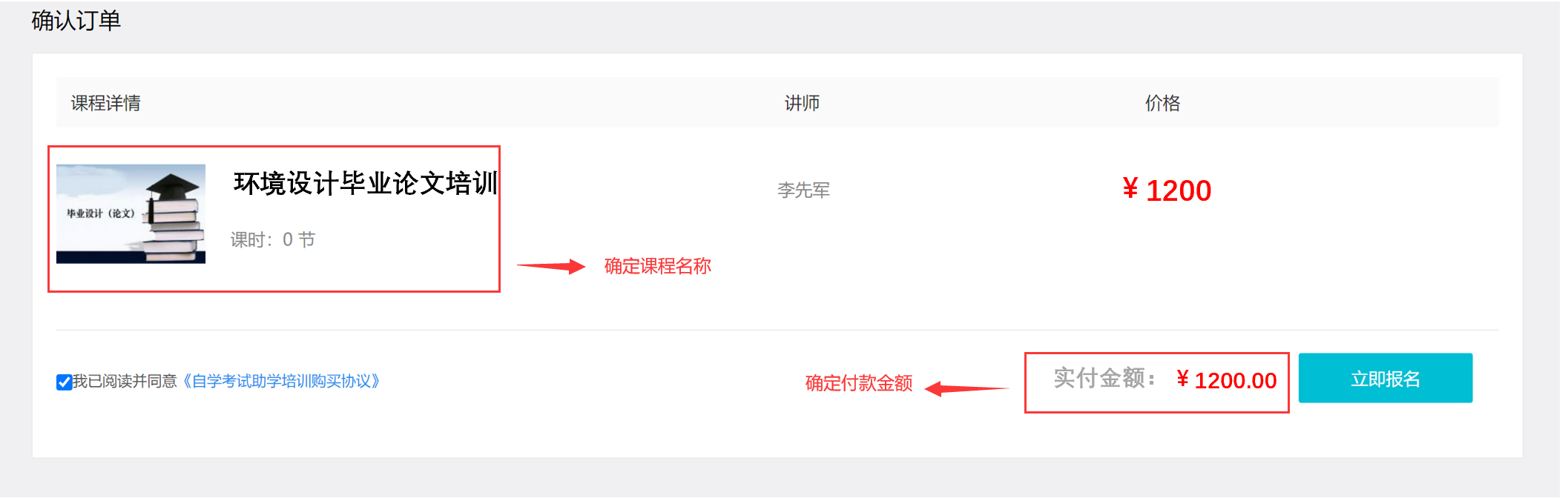 弹出信息确定界面，并填写发票抬头信息，点击“确认”进行信息提交：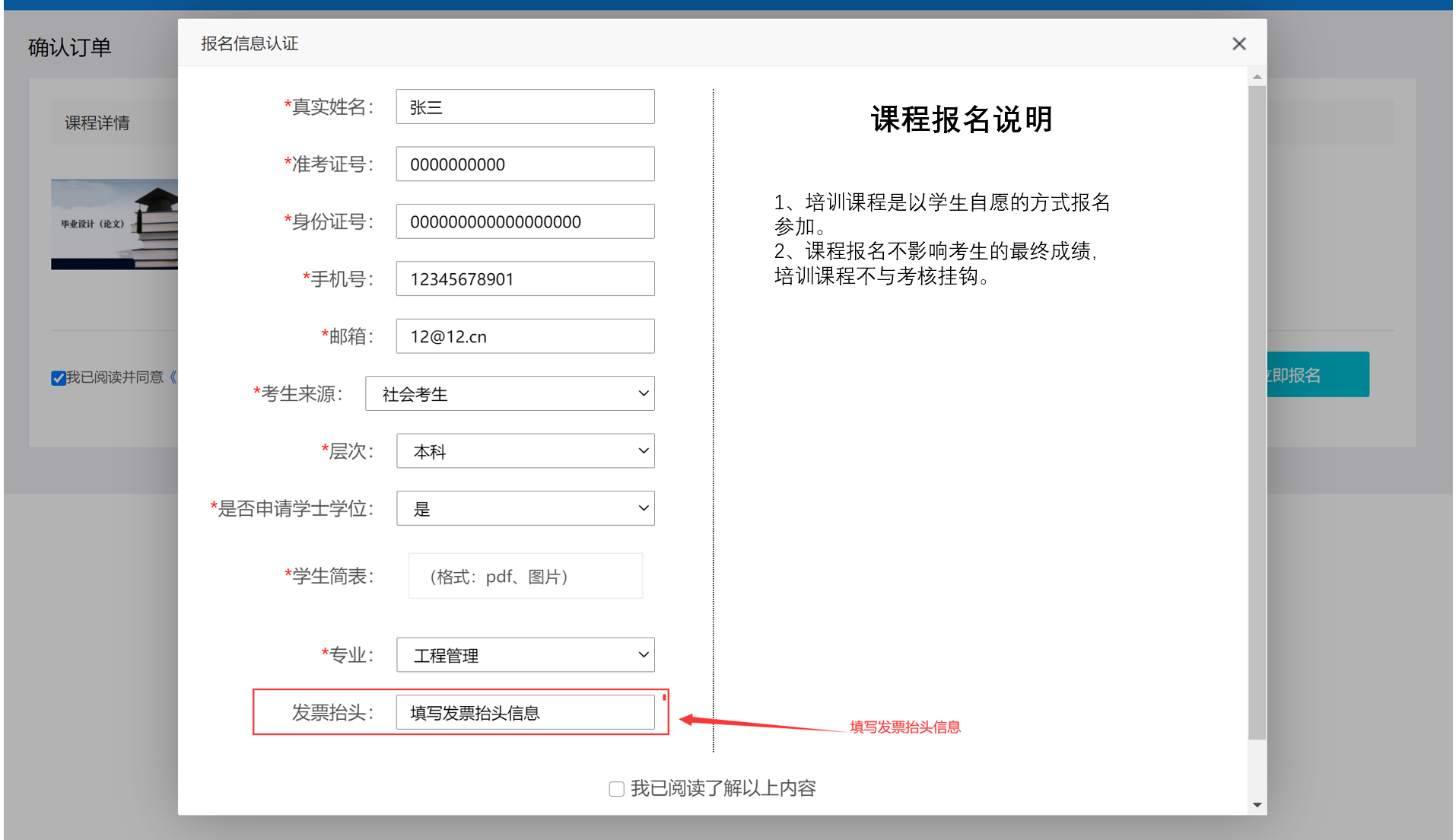 4、缴费信息提交后，进入订单支付界面：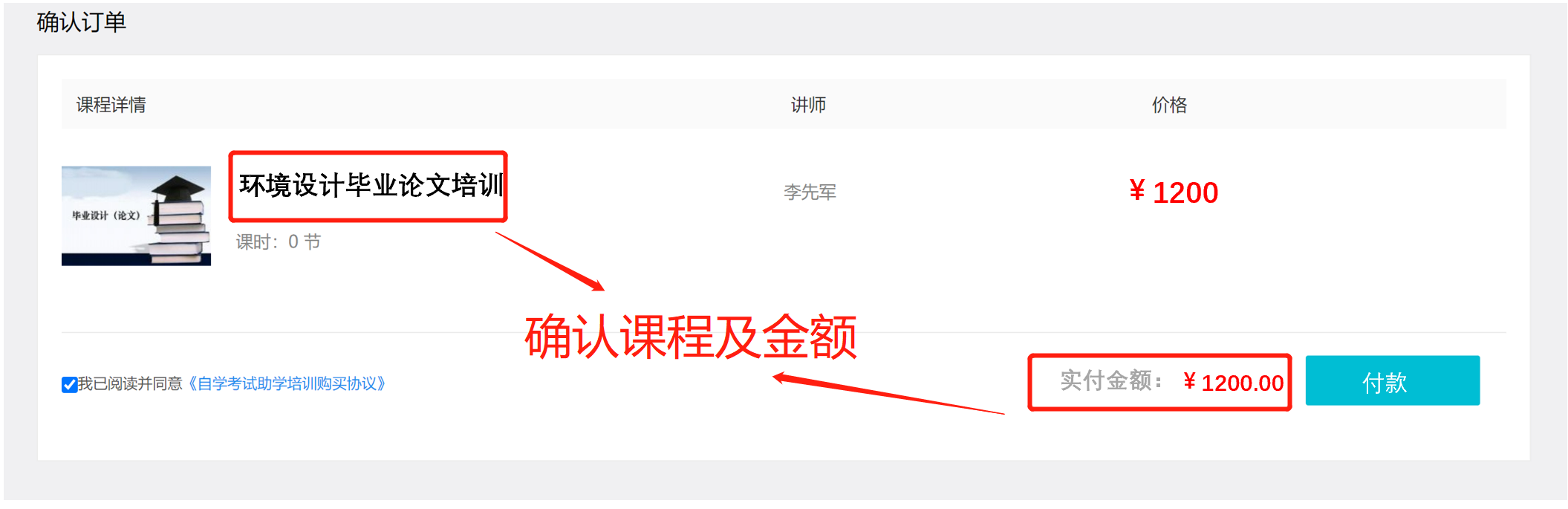 （图：课程订单确定）确定“前往支付”：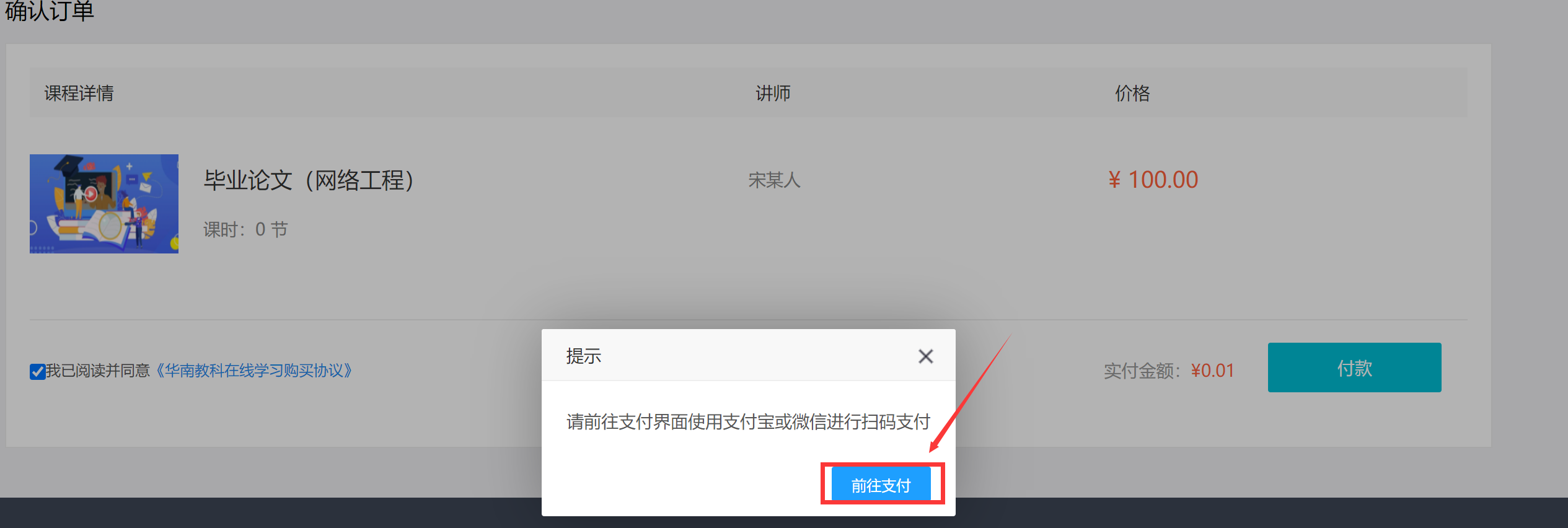 （图：前往支付）系统弹出支付页面，用手机微信或者支付宝扫码完成支付。（支付成功后会存在1分钟以内延迟，请勿取消订单或重复支付）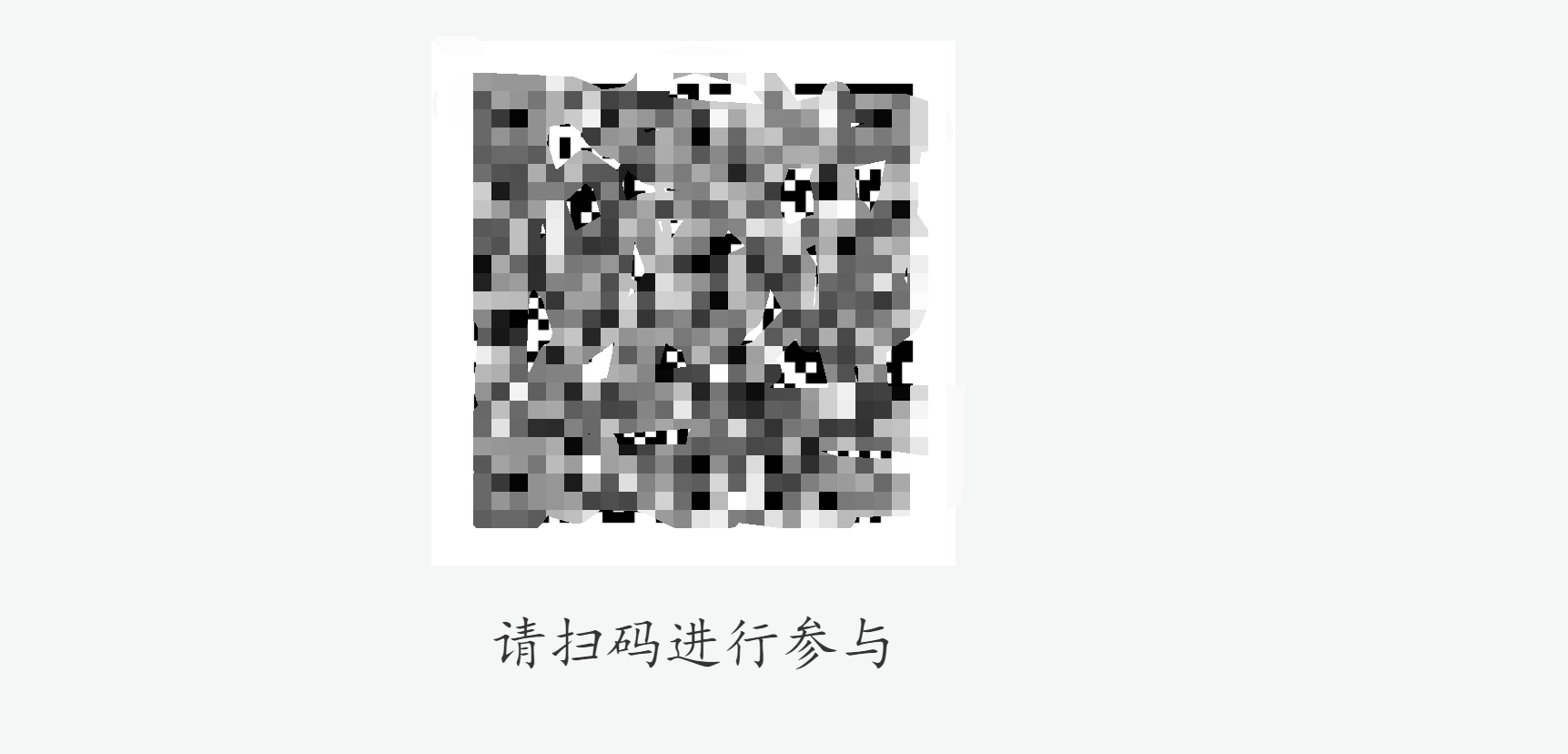 （图：扫码支付）（二）报名结果查询支付成功后，在个人用户名“我的账号”，查看课程购买情况（支付后会存在1分钟以内延迟，请勿取消订单或重复支付）。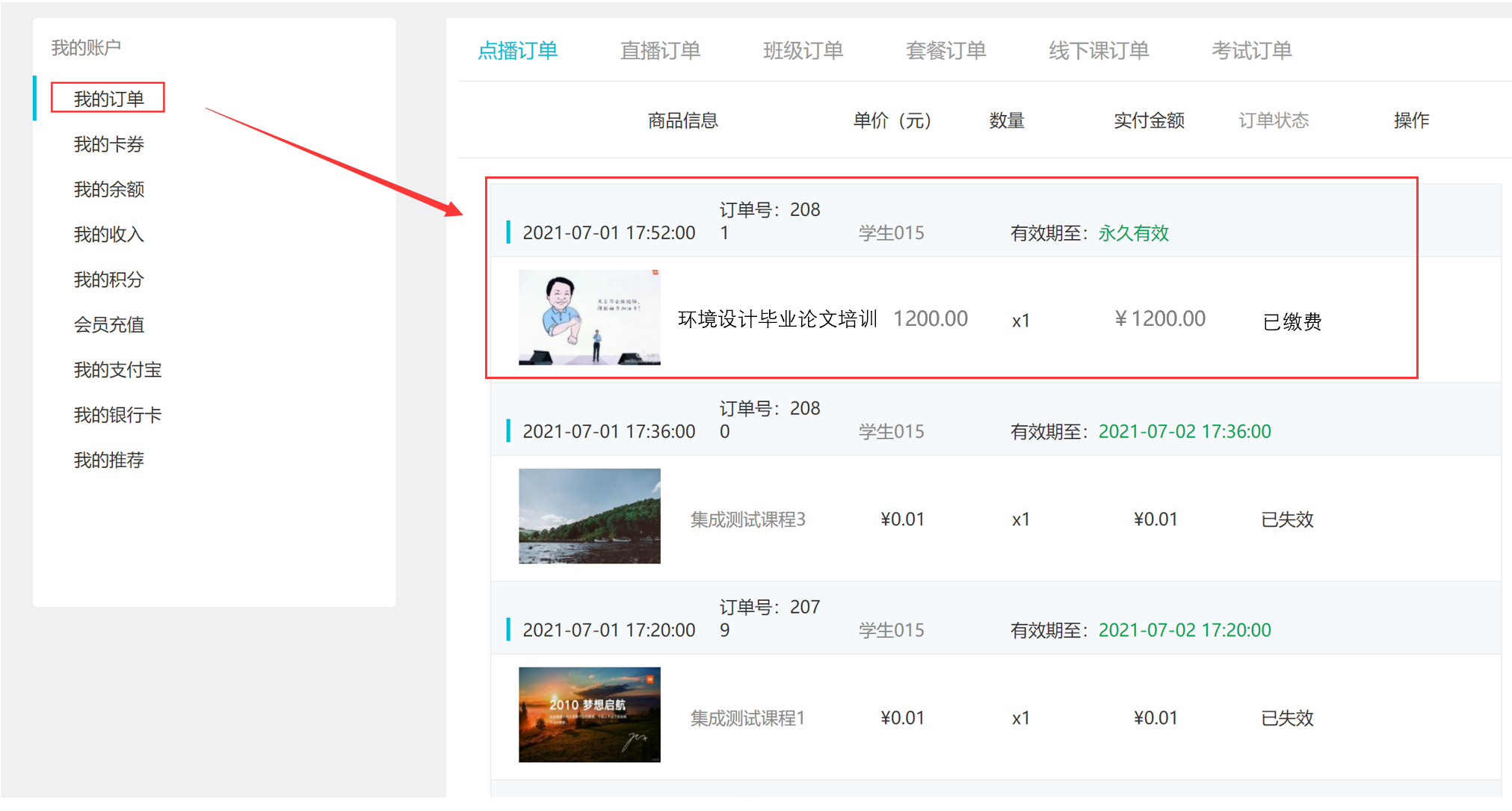 在 “课程主页”点课程名称，可以查看当前报名审核状态。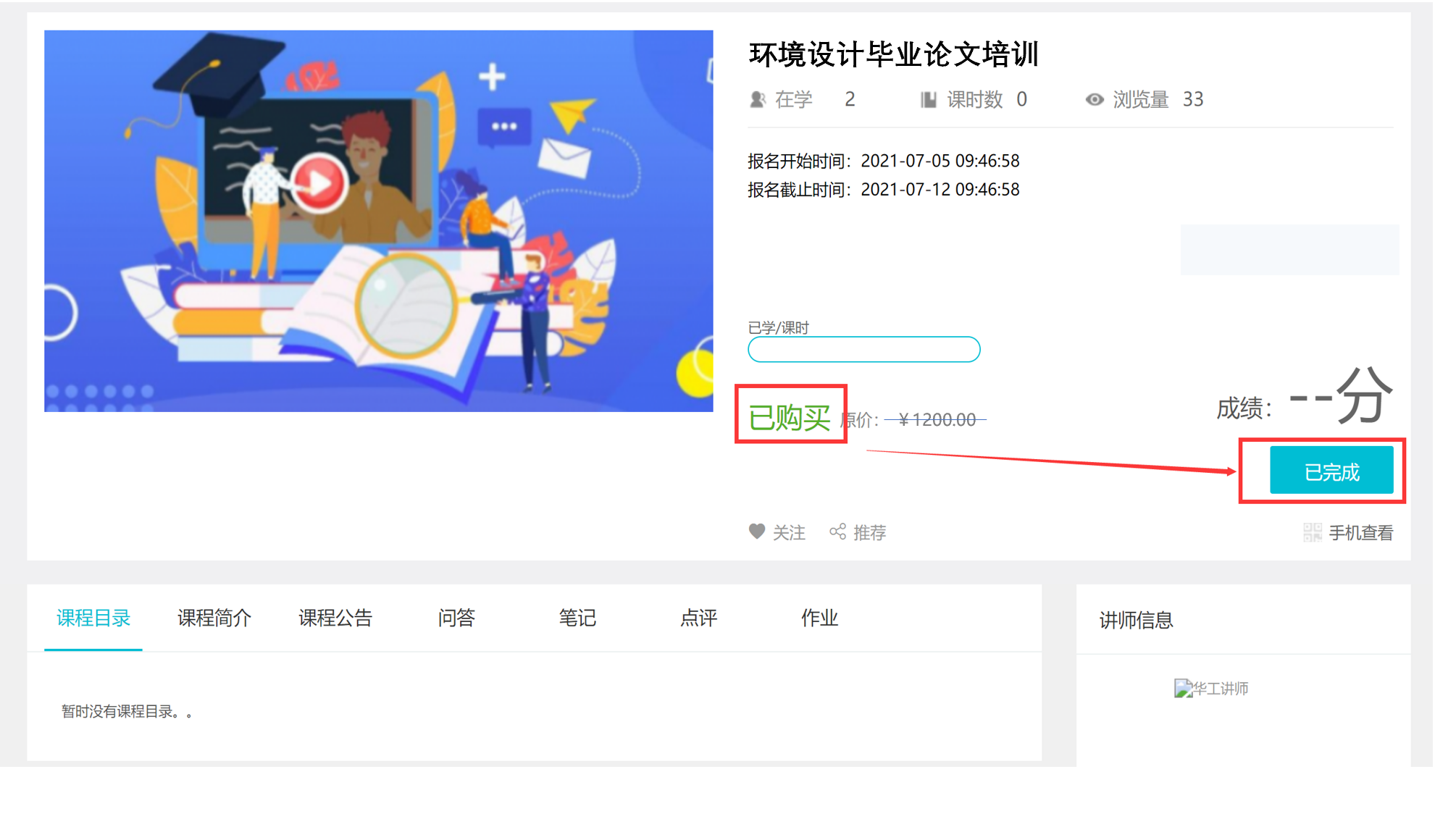 注：本说明的课程是毕业论文培训，没有收到系统消息的学生不能报名相应的课程，且学生是自愿报名。